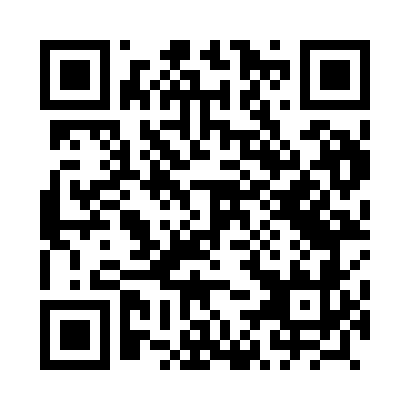 Prayer times for Smigno, PolandWed 1 May 2024 - Fri 31 May 2024High Latitude Method: Angle Based RulePrayer Calculation Method: Muslim World LeagueAsar Calculation Method: HanafiPrayer times provided by https://www.salahtimes.comDateDayFajrSunriseDhuhrAsrMaghribIsha1Wed2:515:1212:335:397:5610:062Thu2:485:1012:335:407:5710:093Fri2:455:0812:335:417:5910:114Sat2:425:0612:335:428:0010:145Sun2:395:0512:335:428:0210:176Mon2:355:0312:335:438:0310:207Tue2:325:0112:335:448:0510:238Wed2:295:0012:335:458:0610:269Thu2:254:5812:325:468:0810:2910Fri2:224:5712:325:478:0910:3211Sat2:194:5512:325:488:1110:3512Sun2:174:5412:325:498:1210:3813Mon2:174:5212:325:508:1310:4014Tue2:164:5112:325:508:1510:4115Wed2:154:4912:325:518:1610:4216Thu2:154:4812:325:528:1810:4217Fri2:144:4712:325:538:1910:4318Sat2:144:4512:335:548:2010:4319Sun2:134:4412:335:548:2210:4420Mon2:134:4312:335:558:2310:4521Tue2:124:4212:335:568:2410:4522Wed2:124:4112:335:578:2610:4623Thu2:124:3912:335:588:2710:4624Fri2:114:3812:335:588:2810:4725Sat2:114:3712:335:598:2910:4826Sun2:114:3612:336:008:3110:4827Mon2:104:3512:336:008:3210:4928Tue2:104:3412:336:018:3310:4929Wed2:104:3412:346:028:3410:5030Thu2:094:3312:346:028:3510:5031Fri2:094:3212:346:038:3610:51